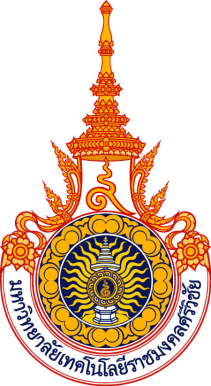 แผนดำเนินธุรกิจอย่างต่อเนื่องสำหรับการบริหารความพร้อมต่อสภาวะวิกฤต (Business Continuity Plan : BCP)หน่วยงาน ....................................................สารบัญหน้าบทนำวัตถุประสงค์ของการจัดทำแผนดำเนินธุรกิจอย่างต่อเนื่อง (Objectives)สมมติฐานของแผนดำเนินธุรกิจอย่างต่อเนื่อง (BCP Assumptions)ขอบเขตของแผนดำเนินธุรกิจอย่างต่อเนื่อง (Scope of BCP)การวิเคราะห์ทรัพยากรที่สำคัญสรุปเหตุการณ์สภาวะวิกฤตและผลกระทบจากเหตุการณ์ทีมงานแผนดำเนินธุรกิจอย่างต่อเนื่อง (Business Continuity Plan Team) 	ตารางที่ 1 รายชื่อบุคลากรและบทบาทของทีมงานแผนดำเนินธุรกิจอย่างต่อเนื่องผลกระทบต่อกระบวนการทำงานหรือการให้บริการ	ตารางที่ 2 ผลกระทบต่อกระบวนการทำงานหรือการให้บริการการวิเคราะห์เพื่อกำหนดความต้องการทรัพยากรที่สำคัญ	ตารางที่ 3 การระบุพื้นที่การปฏิบัติงานสำรอง	ตารางที่ 4 การระบุจำนวนวัสดุอุปกรณ์	ตารางที่ 5 การระบุความต้องการด้านเทคโนโลยี	ตารางที่ 6 การระบุจำนวนบุคลากรหลักที่จำเป็น	ตารางที่ 7 การระบุผู้ให้บริการที่ต้องติดต่อหรือขอรับบริการกลยุทธ์ความต่อเนื่อง (Business Continuity Strategy)	ตารางที่ 8 กลยุทธ์ความต่อเนื่อง ขั้นตอนการบริหารความต่อเนื่องและกอบกู้กระบวนการ	การตอบสนองต่อเหตุการณ์ทันที	การตอบสนองในระยะสั้น	การตอบสนองระยะกลาง	การตอบสนองระยะยาวภาคผนวก แผนดำเนินธุรกิจอย่างต่อเนื่องสำหรับการบริหารความพร้อมต่อสภาวะวิกฤต
(Business Continuity Plan : BCP)บทนำ............................................................................................................................................................................................................................................................................................................................................................................................................................................................................................................................................................................................................................................................................................(คำอธิบายนี้สามารถนำคำมาประยุกต์ได้) แผนดำเนินธุรกิจอย่างต่อเนื่องสำหรับการบริหารความพร้อมต่อสภาวะวิกฤต (BCP) ซึ่งต่อไปจะเรียกว่าแผนดำเนินธุรกิจอย่างต่อเนื่องฯ จัดทำขึ้น เพื่อให้ “หน่วยงาน” เตรียมความพร้อมองค์กร และสามารถนำไปใช้ในการตอบสนองและปฏิบัติงานในสภาวะวิกฤติหรือเหตุการณ์ฉุกเฉินต่าง ๆ ทั้งที่เกิดจากภัยธรรมชาติ อุบัติเหตุ อุบัติการณ์โรคระบาด หรือการมุ่งร้ายต่อองค์กร โดยไม่ให้สภาวะวิกฤตหรือเหตุการณ์ฉุกเฉินดังกล่าวส่งผลให้หน่วยงานต้องหยุดการดำเนินงาน หรือไม่สามารถให้บริการได้อย่างต่อเนื่อง การที่หน่วยงานไม่มีกระบวนการรองรับให้การดำเนินงานเป็นไปอย่างต่อเนื่อง อาจส่งผลกระทบต่อหน่วยงานในด้านต่าง ๆ เช่น เศรษฐกิจ การเงิน การให้บริการ สังคม ชุมชน สิ่งแวดล้อม ชีวิตและทรัพย์สินของประชาชน เป็นต้น ดังนั้น การจัดทำแผนดำเนินธุรกิจอย่างต่อเนื่องฯ จึงเป็นสิ่งสำคัญที่จะช่วยให้หน่วยงานสามารถรับมือกับเหตุการณ์ที่ไม่คาดคิด และทำให้กระบวนการที่สำคัญ (Critical Business Process) กลับมาดำเนินงานได้อย่างปกติในระดับการให้บริการที่กำหนดไว้ รวมทั้ง ลดระดับความรุนแรงของผลกระทบที่เกิดขึ้นต่อหน่วยงานได้ วัตถุประสงค์ของการจัดทำแผนดำเนินธุรกิจอย่างต่อเนื่องฯ (Objectives)............................................................................................................................................................................................................................................................................................................................................................................................................................................................................................................................................................................................................................................................................................( (คำอธิบายนี้สามารถนำคำมาประยุกต์ได้)เพื่อใช้เป็นแนวทางในการบริหารความต่อเนื่องเพื่อให้หน่วยงานมีการเตรียมความพร้อมในการรับมือกับสภาวะวิกฤต และลดผลกระทบจากการหยุดชะงักในการดำเนินงานหรือการให้บริการเพื่อบรรเทาความเสียหายให้อยู่ระดับที่ยอมรับได้ เพื่อให้ประชาชน เจ้าหน้าที่ ผู้มีส่วนได้ส่วนเสีย (Stakeholders) มีความเชื่อมั่นในศักยภาพของหน่วยงาน แม้หน่วยงานต้องเผชิญกับเหตุการณ์ร้ายแรงและส่งผลกระทบจนทำให้การดำเนินงานต้องหยุดชะงักสมมติฐานของแผนดำเนินธุรกิจอย่างต่อเนื่องฯ (BCP Assumptions)เอกสารฉบับนี้จัดทำขึ้นภายใต้สมมติฐาน ดังต่อไปนี้............................................................................................................................................................................................................................................................................................................................................................................................................................................................................................................................................................................................................................................................................................ (คำอธิบายนี้สามารถนำคำมาประยุกต์ได้)เหตุการณ์ฉุกเฉินที่เกิดขึ้นในช่วงเวลาสำคัญต่าง ๆ  แต่มิได้ส่งผลกระทบต่อสถานที่ปฏิบัติงานสำรองที่ได้มีการจัดเตรียมไว้หน่วยงานเทคโนโลยีสารสนเทศรับผิดชอบในการสำรองระบบสารสนเทศต่าง ๆ โดยระบบสารสนเทศสำรองมิได้รับผลกระทบจากเหตุการณ์ฉุกเฉินเหมือนกับระบบสารสนเทศหลัก“บุคลากร” ที่ถูกระบุในเอกสารฉบับนี้ หมายถึง เจ้าหน้าที่และพนักงานทั้งหมดของหน่วยงาน……………………………………………………….……………………………………………………….ขอบเขตของแผนดำเนินธุรกิจอย่างต่อเนื่องฯ (Scope of BCP)แผนดำเนินธุรกิจอย่างต่อเนื่องฯ (BCP) ฉบับนี้ ใช้รองรับสถานการณ์ กรณีเกิดสภาวะวิกฤตหรือเหตุการณ์ฉุกเฉินในพื้นที่สำนักงานของหน่วยงาน หรือภายในหน่วยงาน ด้วยเหตุการณ์ต่อไปนี้ เหตุการณ์อุทกภัยเหตุการณ์อัคคีภัยเหตุการณ์ชุมนุมประท้วง/จลาจลเหตุการณ์โรคระบาดต่อเนื่อง…………………………………………………………การวิเคราะห์ทรัพยากรที่สำคัญสภาวะวิกฤตหรือเหตุการณ์ฉุกเฉินมีหลากหลายรูปแบบ ดังนั้น เพื่อให้หน่วยงานสามารถบริหารจัดการการดำเนินงานขององค์กรให้มีความต่อเนื่อง การจัดหาทรัพยากรที่สำคัญจึงเป็นสิ่งจำเป็น และต้องระบุไว้ในแผนดำเนินธุรกิจอย่างต่อเนื่องฯ ซึ่งการเตรียมการทรัพยากรที่สำคัญ จะพิจารณาจากผลกระทบใน 
5 ด้าน ดังนี้ผลกระทบด้านอาคาร/สถานที่ปฏิบัติงานหลัก หมายถึง เหตุการณ์ที่เกิดขึ้นทำให้สถานที่ปฏิบัติงานหลักได้รับความเสียหายหรือไม่สามารถใช้สถานที่ปฏิบัติงานหลักได้ และส่งผลให้บุคลากรไม่สามารถเข้าไปปฏิบัติงานได้ชั่วคราวหรือระยะยาว ซึ่งรวมทั้งการที่ผู้รับบริการไม่สามารถเข้าถึงสถานที่ให้บริการของหน่วยงานด้วยผลกระทบด้านวัสดุอุปกรณ์ที่สำคัญ/การจัดหาจัดส่งวัสดุอุปกรณ์ที่สำคัญ หมายถึง เหตุการณ์ที่เกิดขึ้นทำให้ไม่สามารถใช้งานวัสดุอุปกรณ์ที่สำคัญ หรือไม่สามารถจัดหา/จัดส่งวัสดุอุปกรณ์ที่สำคัญได้ผลกระทบด้านเทคโนโลยีสารสนเทศและข้อมูลที่สำคัญ หมายถึง เหตุการณ์ที่เกิดขึ้นทำให้ระบบงานเทคโนโลยี หรือระบบสารสนเทศ หรือข้อมูลที่สำคัญไม่สามารถนำมาใช้ในการปฏิบัติงานได้ตามปกติผลกระทบด้านบุคลากรหลัก หมายถึง เหตุการณ์ที่เกิดขึ้นทำให้บุคลากรหลักไม่สามารถมาปฏิบัติงานได้ตามปกติ ผลกระทบด้านคู่ค้า/ผู้ให้บริการ/ผู้มีส่วนได้ส่วนเสียที่สำคัญ หมายถึง เหตุการณ์ที่เกิดขึ้นทำให้คู่ค้า/ผู้ให้บริการ/ผู้มีส่วนได้ส่วนเสีย ไม่สามารถติดต่อหรือให้บริการหรือส่งมอบงานได้ สรุปเหตุการณ์สภาวะวิกฤตและผลกระทบจากเหตุการณ์ (ทำเครื่องหมาย  ในด้านที่ได้รับผลกระทบ)แผนดำเนินธุรกิจอย่างต่อเนื่องฯ (BCP) ฉบับนี้ ไม่รองรับการปฏิบัติงานในกรณีที่เหตุขัดข้องเกิดขึ้นจากการดำเนินงานปกติ และเหตุขัดข้องดังกล่าวไม่ส่งผลกระทบในระดับสูงต่อการดำเนินงานและการให้บริการของหน่วยงาน เนื่องจากหน่วยงานยังสามารถจัดการหรือปรับปรุงแก้ไขสถานการณ์ได้ภายในระยะเวลาที่เหมาะสม โดยผู้บริหารหน่วยงานหรือผู้บริหารของแต่ละกลุ่มงานและฝ่ายงานสามารถรับผิดชอบและดำเนินการได้ด้วยตนเองทีมงานแผนดำเนินธุรกิจอย่างต่อเนื่องฯ (Business Continuity Plan Team)............................................................................................................................................................................................................................................................................................................................................................................................................................................................................................................................................................................................................................................................................................ (คำอธิบายนี้สามารถนำคำมาประยุกต์ได้)ทีมงานแผนดำเนินธุรกิจอย่างต่อเนื่องฯ ประกอบด้วย คณะบริหารความต่อเนื่อง และทีมบริหารความต่อเนื่อง โดยจะต้องร่วมมือกันดูแล ติดตาม ปฏิบัติงาน และกู้คืนเหตุการณ์ฉุกเฉินในฝ่ายงานของตนเอง ให้สามารถบริหารความต่อเนื่องและกลับสู่สภาวะปกติได้โดยเร็ว ตามบทบาทหน้าที่ที่กำหนดไว้ ดังนี้1) คณะบริหารความต่อเนื่อง มีหน้าที่ในการประเมินลักษณะ ขอบเขต และแนวโน้มของอุบัติการณ์ที่เกิดขึ้น เพื่อตัดสินใจประกาศใช้แผนดำเนินธุรกิจอย่างต่อเนื่องฯ และดำเนินการตามขั้นตอนและแนวทางการบริหารความต่อเนื่อง ตลอดจนสรรหาทรัพยากรตามที่ได้กำหนดไว้ในแผนดำเนินธุรกิจอย่างต่อเนื่องฯ2) ทีมบริหารความต่อเนื่อง มีหน้าที่ในการสนับสนุนการปฏิบัติงานของคณะบริหารความต่อเนื่อง และดำเนินการตามขั้นตอนและแนวทางการบริหารความต่อเนื่อง ตลอดจนสรรหาทรัพยากรที่ได้กำหนดไว้ในแผนดำเนินธุรกิจอย่างต่อเนื่องฯ ของฝ่ายงาน/ส่วนงานของตน3) ผู้ประสานงานคณะบริหารความต่อเนื่อง มีหน้าที่ในการติดต่อ และประสานงานภายในหน่วยงาน ให้การสนับสนุนในการติดต่อสื่อสารกับฝ่ายงาน/ส่วนงาน ภายในหน่วยงาน และดำเนินการตามขั้นตอนและแนวทางการบริหารความต่อเนื่องคณะบริหารความต่อเนื่องเพื่อดำเนินการในสภาวะวิกฤตของ............................ระบุชื่อหน่วยงาน..........รายชื่อทีมงานแผนดำเนินธุรกิจอย่างต่อเนื่องฯ ปรากฏดังตารางที่ 1 ในกรณีที่บุคลากรหลักไม่สามารถปฏิบัติหน้าที่ได้ ให้บุคลากรสำรองรับผิดชอบทำหน้าที่ในบทบาทของบุคลากรหลัก ตารางที่ 1 รายชื่อบุคลากรและบทบาทของทีมงานแผนดำเนินธุรกิจอย่างต่อเนื่องฯ (BCP Team)ผลกระทบต่อกระบวนการทำงานหรือการให้บริการการวิเคราะห์ผลกระทบต่อกระบวนการทำงานหรือการให้บริการ (Business Impact Analysis) โดยใช้เกณฑ์ในการกำหนดระดับผลกระทบ ดังนี้หมายเหตุ :	สามารถกำหนดระดับผลกระทบได้ตามความเหมาะสม เช่น สูง/ปานกลาง/ต่ำ หรือ สูงมาก/สูง/ปานกลาง/ต่ำ/ไม่เป็นสาระสำคัญ เป็นต้นตัวอย่าง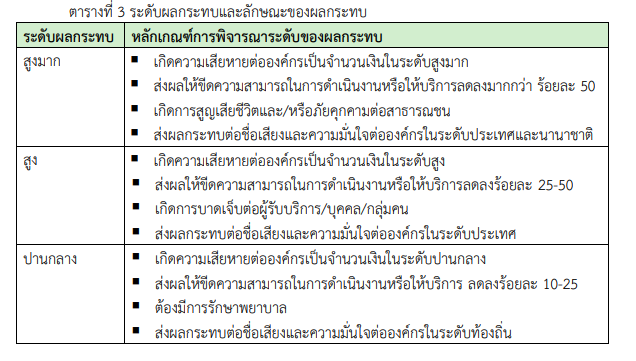 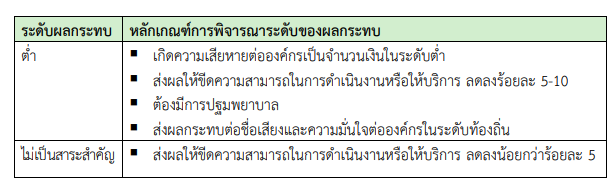 พบว่ากระบวนการทำงานที่หน่วยงานต้องให้ความสำคัญและกลับมาดำเนินงานหรือฟื้นคืนสภาพให้ได้ภายในระยะเวลาตามที่กำหนดปรากฎดังตารางที่ 2ตารางที่ 2 ผลกระทบต่อกระบวนการทำงานหรือการให้บริการ (Business Impact Analysis)หมายเหตุ : 1. ระยะเวลาเป้าหมายในการฟื้นคืนสภาพ หมายถึง ระยะเวลาภายหลังจากเกิดอุบัติการณ์ขึ้น 
ที่ทำให้ผลิตภัณฑ์หรือบริการต้องกลับคืนสภาพเดิม กิจกรรมต้องกลับมาดำเนินการได้ และทรัพยากรต้องได้รับการฟื้นฟู (มอก. 22301-2556)2. การกำหนดช่วงของระยะเวลาเป้าหมายในการฟื้นคืนสภาพ สามารถปรับเปลี่ยนได้ตามความเหมาะสมสำหรับกระบวนงานอื่น ๆ ที่ประเมินแล้ว อาจไม่ได้รับผลกระทบในระดับสูงถึงสูงมาก หรือมีความยืดหยุ่นสามารถชะลอการดำเนินงานและการให้บริการได้ โดยให้ผู้บริหารของฝ่ายงานประเมินความจำเป็นและเหมาะสม ทั้งนี้ หากมีความจำเป็นให้ปฏิบัติตามแนวทางการบริหารความต่อเนื่องเช่นเดียวกับกระบวนงานหลักตัวอย่าง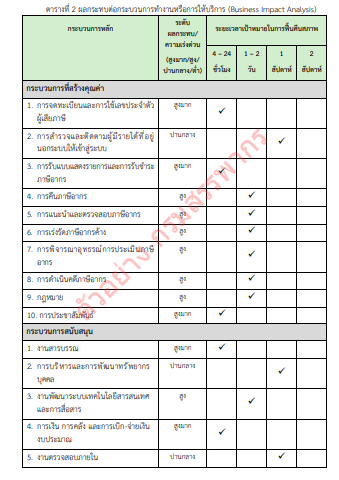 การวิเคราะห์เพื่อกำหนดความต้องการทรัพยากรที่สำคัญ1) ด้านสถานที่ปฏิบัติงานสำรอง (Working Space Requirement) ดังตารางที่ 3ตารางที่ 3 การระบุพื้นที่การปฏิบัติงานสำรองตัวอย่าง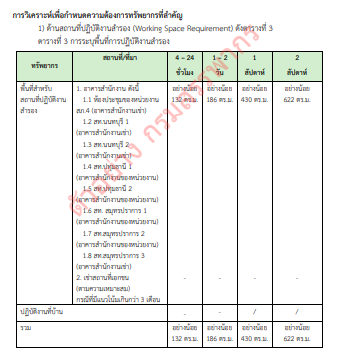 2) ความต้องการด้านวัสดุอุปกรณ์ (Equipment & Supplies Requirement) ดังตารางที่ 4ตารางที่ 4 การระบุจำนวนวัสดุอุปกรณ์ตัวอย่าง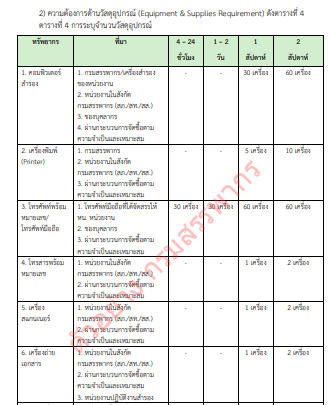 3) ความต้องการด้านเทคโนโลยีสารสนเทศและข้อมูล (IT & Information  Requirement)ตารางที่ 5 การระบุความต้องการด้านเทคโนโลยีตัวอย่าง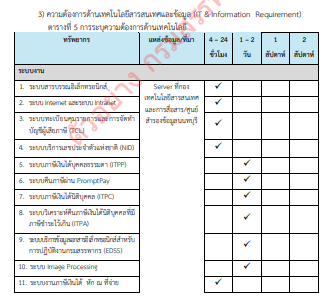 4) ความต้องการด้านบุคลากรสำหรับความต่อเนื่องเพื่อปฏิบัติงาน (Personnel Requirement) ตารางที่ 6 การระบุจำนวนบุคลากรหลักที่จำเป็นตัวอย่าง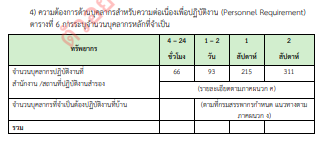 5) ความต้องการด้านผู้ให้บริการที่สำคัญ (Service Requirement)ตารางที่ 7 การระบุผู้ให้บริการที่ต้องติดต่อหรือขอรับบริการตัวอย่าง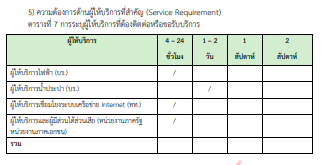 กลยุทธ์ความต่อเนื่อง (Business Continuity Strategy)กลยุทธ์ความต่อเนื่อง เป็นแนวทางในการจัดหาและบริหารจัดการทรัพยากรให้มีความพร้อมเมื่อเกิดสภาวะวิกฤต ซึ่งพิจารณาทรัพยากรใน 5 ด้าน ดังตารางที่ 8ตารางที่ 8 กลยุทธ์ความต่อเนื่อง (Business Continuity Strategy)ขั้นตอนการบริหารความต่อเนื่องและกอบกู้กระบวนการกรณีหน่วยงานที่มีภารกิจที่เกี่ยวข้องกับความมั่นคง  เป็นเรื่องที่มีชั้นความลับของข้อมูลหรือข้อมูลมีความอ่อนไหวที่หน่วยงานไม่อาจเผยแพร่ต่อสาธารณะ หรืออาจมีผลกระทบต่อความมั่นคงของประเทศ ได้จัดทำแผนรองรับภารกิจดังกล่าวไว้แล้ว และจัดเก็บไว้ที่หน่วยงาน โดยมีรายชื่อแผนที่จัดเก็บไว้ดังนี้………………………………………………..………………………………………………..………………………………………………..………………………………………………..………………………………………………..……………………………………………….ภาคผนวก กการกำหนดกระบวนการแจ้งเหตุฉุกเฉิน (Call Tree) เพื่อให้แผนดำเนินธุรกิจอย่างต่อเนื่องฯ (BCP) สามารถนำไปปฏิบัติใช้ได้อย่างมีประสิทธิภาพและเกิดประสิทธิผล กำหนดให้มีกระบวนการแจ้งเหตุฉุกเฉิน (Call Tree) ของ....... ขึ้น โดยกระบวนการ Call Tree คือ กระบวนการแจ้งเหตุฉุกเฉินให้กับสมาชิกในคณะบริหารความต่อเนื่องและทีมบริหารความต่อเนื่อง มีวัตถุประสงค์เพื่อให้สามารถบริหารจัดการในการติดต่อบุคลากรของหน่วยงาน ภายหลังจากมีการประกาศเหตุการณ์ฉุกเฉินหรือสภาวะวิกฤตกระบวนการ Call Tree เริ่มต้นที่หัวหน้าคณะบริหารความต่อเนื่องแจ้งให้ผู้ประสานงานคณะบริหารความต่อเนื่องทราบถึงเหตุการณ์ฉุกเฉิน เพื่อให้ผู้ประสานงานฯ แจ้งให้หัวหน้าทีมบริหารความต่อเนื่องรับทราบเหตุการณ์ฉุกเฉินและการประกาศใช้แผนดำเนินธุรกิจอย่างต่อเนื่องฯ จากนั้นทีมบริหารความต่อเนื่องของแต่ละกอง/กลุ่ม/ฝ่าย มีหน้าที่แจ้งไปยังบุคลากรภายใต้การบังคับบัญชาเพื่อรับทราบ โดยมีรายชื่อบุคลากรดังนี้ตารางที่ ..... รายชื่อบุคลากรในกระบวนการแจ้งเหตุฉุกเฉินของกอง/กลุ่ม/ฝ่าย....ตารางที่ ..... รายชื่อบุคลากรในกระบวนการแจ้งเหตุฉุกเฉินของกอง/กลุ่ม/ฝ่าย....เหตุการณ์สภาวะวิกฤตเหตุการณ์สภาวะวิกฤตผลกระทบผลกระทบผลกระทบผลกระทบผลกระทบเหตุการณ์สภาวะวิกฤตเหตุการณ์สภาวะวิกฤตด้านอาคาร/ สถานที่ปฏิบัติงานหลักด้านวัสดุอุปกรณ์ที่สำคัญ และการจัดหา/จัดส่งด้านเทคโนโลยีสารสนเทศและข้อมูลที่สำคัญด้านบุคลากรหลักคู่ค้า/ผู้ให้บริการ/ผู้มีส่วนได้ส่วนเสีย1เหตุการณ์อุทกภัย2เหตุการณ์อัคคีภัย3เหตุการณ์ชุมนุมประท้วง/ จลาจล4เหตุการณ์โรคระบาดต่อเนื่อง5xxxx จำนวนเหตุการณ์ที่แสดงในตารางนี้ต้องตรงกับขอบเขตของแผนดำเนินธุรกิจอย่างต่อเนื่องฯ (Scope of BCP)บุคลากรหลักบุคลากรหลักบทบาทบุคลากรสำรองบุคลากรสำรองชื่อเบอร์โทรศัพท์บทบาทชื่อเบอร์โทรศัพท์นาย........ 08-x...-....หัวหน้าคณะบริหารความต่อเนื่องนางสาว..........08-x...-....นางสาว........08-x...-....หัวหน้าทีมบริหารความต่อเนื่องกอง/กลุ่ม/ฝ่าย.....นาย........08-x...-....นาย........08-x...-....หัวหน้าทีมบริหารความต่อเนื่องกอง/กลุ่ม/ฝ่าย.....นาย........08-x...-....ระดับผลกระทบหลักเกณฑ์การพิจารณาระดับของผลกระทบสูงมาก...................................................................................................................................... สูง......................................................................................................................................ปานกลาง......................................................................................................................................ต่ำ......................................................................................................................................ไม่เป็นสาระสำคัญ......................................................................................................................................กระบวนการหลักกระบวนการหลักระดับผลกระทบ/ความเร่งด่วน(สูง/ปานกลาง/ต่ำ)ระยะเวลาเป้าหมายในการฟื้นคืนสภาพระยะเวลาเป้าหมายในการฟื้นคืนสภาพระยะเวลาเป้าหมายในการฟื้นคืนสภาพระยะเวลาเป้าหมายในการฟื้นคืนสภาพระยะเวลาเป้าหมายในการฟื้นคืนสภาพระดับผลกระทบ/ความเร่งด่วน(สูง/ปานกลาง/ต่ำ)4 ชั่วโมง1 วัน1 สัปดาห์2 สัปดาห์1 เดือน………………………………………………………………………………………………………………………………………………………………………………………………………………………………………………………………………………………………………………………………………………………………………………………………………………ทรัพยากรสถานที่/ที่มา4 ชั่วโมง1 วัน1 สัปดาห์2 สัปดาห์1 เดือนพื้นที่สำหรับสถานที่ปฏิบัติงานสำรองปฏิบัติงานที่บ้านปฏิบัติงานที่บ้านรวมรวมทรัพยากรที่มา4 ชั่วโมง1 วัน1 สัปดาห์2 สัปดาห์1 เดือนทรัพยากรแหล่งข้อมูล/ที่มา4 ชั่วโมง1 วัน1 สัปดาห์2 สัปดาห์1 เดือนทรัพยากร4 ชั่วโมง1 วัน1 สัปดาห์2 สัปดาห์1 เดือนจำนวนบุคลากรปฏิบัติงานที่สำนักงาน/ สถานที่ปฏิบัติงานสำรองจำนวนบุคลากรที่จำเป็นต้องปฏิบัติงานที่บ้านรวมผู้ให้บริการ4 ชั่วโมง1 วัน1 สัปดาห์2 สัปดาห์1 เดือนรวมทรัพยากรทรัพยากรกลยุทธ์ความต่อเนื่อง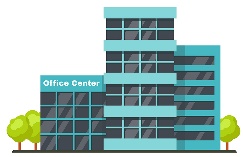 อาคาร/ สถานที่ปฏิบัติงานสำรอง……………………………………………………………………………………………………………………………………………………………………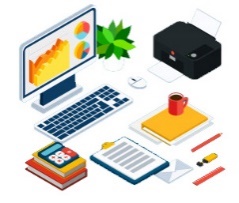 วัสดุอุปกรณ์ที่สำคัญ / การจัดหาจัดส่งวัสดุอุปกรณ์ที่สำคัญ……………………………………………………………………………………………………………………………………………………………………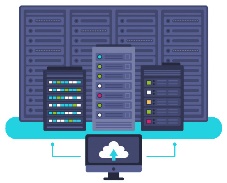 เทคโนโลยีสารสนเทศและข้อมูลที่สำคัญ……………………………………………………………………………………………………………………………………………………………………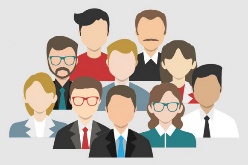 บุคลากรหลัก……………………………………………………………………………………………………………………………………………………………………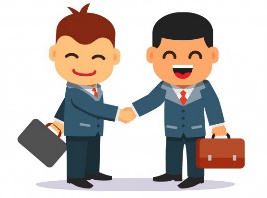 คู่ค้า/ผู้ให้บริการที่สำคัญ/ผู้มีส่วนได้ส่วนเสีย……………………………………………………………………………………………………………………………………………………………………วันที่ 1 การตอบสนองต่อเหตุการณ์ทันที (ภายใน 24 ชั่วโมง)วันที่ 1 การตอบสนองต่อเหตุการณ์ทันที (ภายใน 24 ชั่วโมง)วันที่ 1 การตอบสนองต่อเหตุการณ์ทันที (ภายใน 24 ชั่วโมง)การปฏิบัติการใดๆ ให้บุคลากรของทุกกลุ่ม คำนึงถึงความปลอดภัยในชีวิตของตนเองและบุคลากรอื่น และปฏิบัติตามแนวทาง แผนเผชิญเหตุ และขั้นตอนการปฏิบัติงานที่กำหนดอย่างเคร่งครัดการปฏิบัติการใดๆ ให้บุคลากรของทุกกลุ่ม คำนึงถึงความปลอดภัยในชีวิตของตนเองและบุคลากรอื่น และปฏิบัติตามแนวทาง แผนเผชิญเหตุ และขั้นตอนการปฏิบัติงานที่กำหนดอย่างเคร่งครัดการปฏิบัติการใดๆ ให้บุคลากรของทุกกลุ่ม คำนึงถึงความปลอดภัยในชีวิตของตนเองและบุคลากรอื่น และปฏิบัติตามแนวทาง แผนเผชิญเหตุ และขั้นตอนการปฏิบัติงานที่กำหนดอย่างเคร่งครัดขั้นตอนและกิจกรรมบทบาทความรับผิดชอบดำเนินการแล้วเสร็จ……………………………………………………..……………………………………………………..……………………………………………………..……………………………………………………..……………………………………………………..……………………………………………………..……………………………………………………..……………………………………………………..……………………………………………………..……………………………………………………..วันที่ 2-7 การตอบสนองในระยะสั้นวันที่ 2-7 การตอบสนองในระยะสั้นวันที่ 2-7 การตอบสนองในระยะสั้นการปฏิบัติการใดๆ ให้บุคลากรของทุกกลุ่ม คำนึงถึงความปลอดภัยในชีวิตของตนเองและบุคลากรอื่น และปฏิบัติตามแนวทาง แผนเผชิญเหตุ และขั้นตอนการปฏิบัติงานที่กำหนดอย่างเคร่งครัดการปฏิบัติการใดๆ ให้บุคลากรของทุกกลุ่ม คำนึงถึงความปลอดภัยในชีวิตของตนเองและบุคลากรอื่น และปฏิบัติตามแนวทาง แผนเผชิญเหตุ และขั้นตอนการปฏิบัติงานที่กำหนดอย่างเคร่งครัดการปฏิบัติการใดๆ ให้บุคลากรของทุกกลุ่ม คำนึงถึงความปลอดภัยในชีวิตของตนเองและบุคลากรอื่น และปฏิบัติตามแนวทาง แผนเผชิญเหตุ และขั้นตอนการปฏิบัติงานที่กำหนดอย่างเคร่งครัดขั้นตอนและกิจกรรมบทบาทความรับผิดชอบดำเนินการแล้วเสร็จ……………………………………………………..……………………………………………………..……………………………………………………..……………………………………………………..……………………………………………………..……………………………………………………..……………………………………………………..……………………………………………………..……………………………………………………..……………………………………………………..วันที่ 8 การตอบสนองระยะกลาง (1 สัปดาห์)วันที่ 8 การตอบสนองระยะกลาง (1 สัปดาห์)วันที่ 8 การตอบสนองระยะกลาง (1 สัปดาห์)การปฏิบัติการใดๆ ให้บุคลากรของทุกกลุ่ม คำนึงถึงความปลอดภัยในชีวิตของตนเองและบุคลากรอื่น และปฏิบัติตามแนวทาง แผนเผชิญเหตุ และขั้นตอนการปฏิบัติงานที่กำหนดอย่างเคร่งครัดการปฏิบัติการใดๆ ให้บุคลากรของทุกกลุ่ม คำนึงถึงความปลอดภัยในชีวิตของตนเองและบุคลากรอื่น และปฏิบัติตามแนวทาง แผนเผชิญเหตุ และขั้นตอนการปฏิบัติงานที่กำหนดอย่างเคร่งครัดการปฏิบัติการใดๆ ให้บุคลากรของทุกกลุ่ม คำนึงถึงความปลอดภัยในชีวิตของตนเองและบุคลากรอื่น และปฏิบัติตามแนวทาง แผนเผชิญเหตุ และขั้นตอนการปฏิบัติงานที่กำหนดอย่างเคร่งครัดขั้นตอนและกิจกรรมบทบาทความรับผิดชอบดำเนินการแล้วเสร็จ……………………………………………………..……………………………………………………..……………………………………………………..……………………………………………………..……………………………………………………..……………………………………………………..……………………………………………………..……………………………………………………..……………………………………………………..……………………………………………………..การตอบสนองระยะยาว (มากกว่า 1 เดือน)การตอบสนองระยะยาว (มากกว่า 1 เดือน)การตอบสนองระยะยาว (มากกว่า 1 เดือน)การปฏิบัติการใดๆ ให้บุคลากรของทุกกลุ่ม คำนึงถึงความปลอดภัยในชีวิตของตนเองและบุคลากรอื่น และปฏิบัติตามแนวทาง แผนเผชิญเหตุ และขั้นตอนการปฏิบัติงานที่กำหนดอย่างเคร่งครัดการปฏิบัติการใดๆ ให้บุคลากรของทุกกลุ่ม คำนึงถึงความปลอดภัยในชีวิตของตนเองและบุคลากรอื่น และปฏิบัติตามแนวทาง แผนเผชิญเหตุ และขั้นตอนการปฏิบัติงานที่กำหนดอย่างเคร่งครัดการปฏิบัติการใดๆ ให้บุคลากรของทุกกลุ่ม คำนึงถึงความปลอดภัยในชีวิตของตนเองและบุคลากรอื่น และปฏิบัติตามแนวทาง แผนเผชิญเหตุ และขั้นตอนการปฏิบัติงานที่กำหนดอย่างเคร่งครัดขั้นตอนและกิจกรรมบทบาทความรับผิดชอบดำเนินการแล้วเสร็จ……………………………………………………..……………………………………………………..……………………………………………………..……………………………………………………..……………………………………………………..……………………………………………………..……………………………………………………..……………………………………………………..……………………………………………………..……………………………………………………..หัวหน้าทีมบริหารความต่อเนื่องหัวหน้าทีมบริหารความต่อเนื่องทีมบริหารความต่อเนื่องทีมบริหารความต่อเนื่องชื่อเบอร์โทรศัพท์ชื่อเบอร์โทรศัพท์นาย....0x-xxxx-xxxxนางสาว….0x-xxxx-xxxxนาง….0x-xxxx-xxxxนาย….0x-xxxx-xxxxหัวหน้าทีมบริหารความต่อเนื่องหัวหน้าทีมบริหารความต่อเนื่องทีมบริหารความต่อเนื่องทีมบริหารความต่อเนื่องชื่อเบอร์โทรศัพท์ชื่อเบอร์โทรศัพท์นาย....0x-xxxx-xxxxนางสาว….0x-xxxx-xxxxนาง….0x-xxxx-xxxxนาย….0x-xxxx-xxxx